SCRIPTURES FOR FOOD & FASTING: 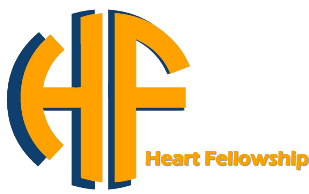 1Co 10:31  Therefore, whether you eat or drink, or whatever you do, do everything for the glory of God. 1Co 8:8  However, food will not bring us closer to God. We are no worse off if we do not eat food that has been offered to an idol, and no better off if we do. Pro 15:17  A vegetarian meal served with love is better than a big, thick steak with a plateful of animosity.Pro 25:27  To eat too much honey isn't good; and neither is it honorable to seek one's own glory. Pro 27:7  When you are full, you will not even eat honey. When you are hungry, even something bitter tastes sweet. Mat 6:25  "So I tell you, don't worry about the things you need to live—what you will eat, drink, or wear. Life is more important than food, and the body is more important than what you put on it. Mat 5:6  God blesses those who hunger and thirst for justice, for they will be satisfied. Mat 4:4  But he answered and said, It is written, Man shall not live by bread alone, but by every word that proceedeth out of the mouth of God. Joh 6:35  And Jesus said unto them, I am the bread of life: he that cometh to me shall never hunger; and he that believeth on me shall never thirst. Joh 6:27  But don’t be so concerned about perishable things like food. Spend your energy seeking the eternal life that the Son of Man can give you. For God the Father has given me the seal of his approval.” Isa 1:19  If ye be willing and obedient, ye shall eat the good of the land: 1Co 6:13  Meats for the belly, and the belly for meats: but God shall destroy both it and them. Now the body is not for fornication, but for the Lord; and the Lord for the body. 1Co 8:8  But food does not commend us to God; for neither if we eat are we the better, nor if we do not eat are we the worse. Mar 7:14  Then Jesus called to the crowd to come and hear. “All of you listen,” he said, “and try to understand. Mar 7:15  It’s not what goes into your body that defiles you; you are defiled by what comes from your heart.” Mar 7:17  Then Jesus went into a house to get away from the crowd, and his disciples asked him what he meant by the parable he had just used. Mar 7:18  “Don’t you understand either?” he asked. “Can’t you see that the food you put into your body cannot defile you? Mar 7:19  Food doesn’t go into your heart, but only passes through the stomach and then goes into the sewer.” (By saying this, he declared that every kind of food is acceptable in God’s eyes.) Mar 7:20  And then he added, “It is what comes from inside that defiles you. Mar 7:21  For from within, out of a person’s heart, come evil thoughts, sexual immorality, theft, murder, Mar 7:22  adultery, greed, wickedness, deceit, lustful desires, envy, slander, pride, and foolishness. Mar 7:23  All these vile things come from within; they are what defile you.” 